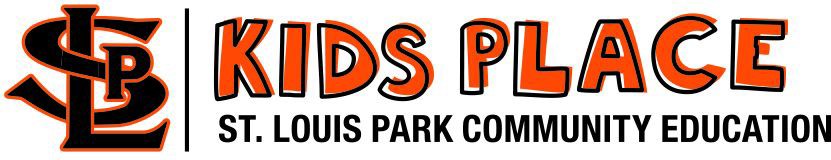 Summer 2021 Daily Rates and Fee ScheduleEnrollment Period:  June 21 – August 27, 2021The Summer Registration Fee will be added to June invoices. Families starting later will see the fee added during the first month of their child’s start date.Each child must be registered for a minimum of 15 days during the summer program for the contract to be accepted.No changes or drops can be made to summer contracts after May 31, 2021. Additional days can be added after that date on a space-available basis and with approval from the Kids Place Office. A $5.00 fee will be added to the account for each additional day added.Total monthly tuition is based on each family’s contracted schedule and will be charged to the bank account or credit card on file on the 4th Tuesday of each month.Tuition rates and timing of required payment methods are subject to change.No credits will be given for absences, holidays, vacation days, or emergency school closings.Fee Assistance is available for those who qualify through Hennepin County Child Care Assistance. Call (612) 348-5937 or email HSPH.childcare@hennepin.mn.us for more information.Choose 30 or more days$48.00Choose 20-29 days$50.00Choose 15-19 days$54.00Summer Registration/Materials Fee(After April 1)$35.00Register by April 1, 2021Registration Fee Waived Late Pick-up Fee$15 per occurrence. After 6:15 p.m. add $1 per minuteLate Payment Fee for balances 7+ days past due$25.00 per monthAdd-a-day Fee after May 31$5.00/per additional day